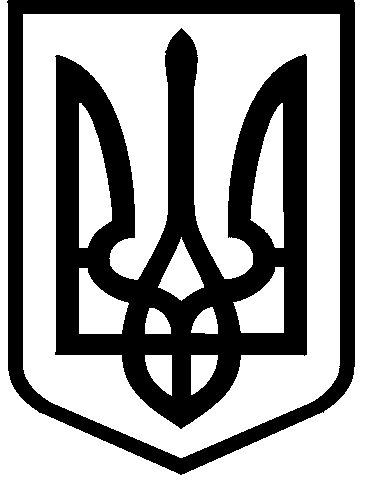 КИЇВСЬКА МІСЬКА РАДАVIІІ СКЛИКАННЯПОСТІЙНА КОМІСІЯ З ПИТАНЬ ВЛАСНОСТІ. Київ, вул. Хрещатик, 36, каб. 1015                               тел.:(044)202-72-24, тел./факс: (044) 202-73-12Протокол № 43/178засідання постійної комісії Київської міської ради з питань власностівід 05.11.2019Місце проведення: Київська міська рада, м. Київ, вул. Хрещатик, 36,                                         зала засідань, кім. 514, початок о 10.00.Склад комісії: 12 депутатів Київської міської ради.Присутні: 11 депутатів Київської міської ради, членів постійної комісії:Запрошені:  Голосування щодо наповнення та затвердження  порядку денного:1. СЛУХАЛИ: Г.Свириденко.3. Про включення до порядку денного розгляд депутатського звернення Г.Свириденко щодо відновлення роботи дошкільного навчального закладу №574 на вул. Олександра Архипенка, 10-Г (вих.№08/279/8/-059-365 від 05.11.2019; вх. №08/25607 від 05.11.2019).ВИРІШИЛИ: Підтримати пропозицію, озвучену депутатом Київради Г.Свириденко. ГОЛОСУВАЛИ: "за" – 7, "проти" – 0, "утримались" – 0, "не голосували" – 4                          (В.Сторожук, А.Андрєєв, М.Іщенко, Ю.Вахель).Рішення прийнято.2. СЛУХАЛИ: С.Артеменка.4. Про включення до порядку денного розгляд проєкту розпорядження виконавчого органу Київради (КМДА) «Про надання приватному акціонерному товариству «Акціонерна компанія «Київводоканал» згоди на списання майна, що належить до комунальної власності територіальної громади міста Києва» (будівля свердловини №38 на вул. Ямській, 40) за поданням Департаменту комунальної власності м. Києва виконавчого органу Київради (КМДА) (вих. №062/06/50-8408 від 27.09.2019, вх.№08/22302 від 27.09.2019).ВИРІШИЛИ: Підтримати пропозицію, озвучену депутатом Київради С.Артеменком. ГОЛОСУВАЛИ: "за" – 7, "проти" – 0, "утримались" –0, "не голосували" – 4                         (В.Сторожук, А.Андрєєв, М.Іщенко, Ю.Вахель).Рішення прийнято.3. СЛУХАЛИ: С.Кутняка.С.Кутняк запропонував включити до порядку денного розгляд звернення громадської організації «ЕКОСТОЛИЦЯ» щодо поновлення терміну подачі документів для продовження строку дії договору оренди нежитлових приміщень на вул. Татарській, 3/2 для розміщення громадської приймальні депутата Київради Кутняка С.В. (вих.№36/19 від 04.11.2019).ВИСТУПИЛИ: Л.Антонєнко, Я.Діденко, М.Буділов, В.Сторожук.Л.Антонєнко проінформував, що рішенням постійної комісії Київської міської ради з питань власності від 12.03.2019  протокол №10/145  встановлено, що:	-   у разі пропуску орендарем строку для надання стандартизованої оцінки об’єкта оренди з метою продовження договору оренди на новий строк,  такий пропуск не  є підставою для дострокового припинення договору оренди;	- не потребує прийняття рішення постійної комісії Київської міської ради з питань власності відновлення пропущеного тримісячного строку для  орендарів до яких застосовується стандартизована оцінка об’єкта оренди. Л.Антонєнко повідомив, що з  огляду на зазначене рішення постійної комісії, громадській організації «ЕКОСТОЛИЦЯ»  необхідно звернутись до орендодавця 	- Шевченківської районної в місті Києві державної адміністрації для вирішення порушеного питання.ВИРІШИЛИ: Включити до порядку денного питання щодо надання постійною комісією Київської міської ради з питань власності  роз’яснень орендодавцям стосовно пропуску громадськими організаціями, на яких покладені функції громадських приймальнь депутатів Київської міської ради, строків для надання стандартизованої оцінки об’єкта оренди з метою продовження  строку дії договору оренди на новий строк. ГОЛОСУВАЛИ: "за" – 8, "проти" – 0, "утримались" – 0, "не голосували" – 3                          (А.Андрєєв, М.Іщенко, Ю.Вахель).Рішення прийнято.4. СЛУХАЛИ: Л.Антонєнка.ВИРІШИЛИ: Затвердити в цілому порядок денний з пропозиціями, озвученими депутатами Київради (всього 5  питань  і  51 питання  (звернення орендарів) щодо поновлення термінів подачі документів для продовження строків дії договорів оренди нежитлових приміщень ).ГОЛОСУВАЛИ: "за" – 7, "проти" – 0, "утримались" –0, "не голосували" – 4                         (В.Сторожук, А.Андрєєв, М.Іщенко, Ю.Вахель).Рішення прийнято.Л.Антонєнко звернувся до присутніх на засіданні членів постійної комісії з пропозицією   повідомити про наявність у них реального чи потенційного конфлікту інтересів щодо  питань порядку денного.В.Сторожук зазначив, що ним було подано звернення  вих.№08/279/08/061-2479 від 21.10.2019 (вх.№08/24320 від 22.10.2019) щодо можливості припущення виникнення конфлікту інтересів при розгляді проєкту розпорядження виконавчого органу Київради (КМДА) «Про надання приватному акціонерному товариству «Акціонерна компанія «Київводоканал» згоди на списання майна, що належить до комунальної власності територіальної громади міста Києва» (будівля свердловини №38 на вул. Ямській, 40) за поданням Департаменту комунальної власності м. Києва виконавчого органу Київради (КМДА) (вих. №062/06/50-8408 від 27.09.2019, вх.№08/22302 від 27.09.2019).Інших повідомлень від присутніх на засіданні членів постійної комісії про наявність потенційного чи реального конфлікту  інтересів по питаннях порядку денного загальної частини  не надходило.*Відеотрансляція  щодо  обговорення питань порядку денного  розміщена на офіційному веб-сайті Київради (www.kmr.gov.ua) відповідно до частини дев’ятої  статті 11 Регламенту, затвердженого рішенням Київради від 07.07.2016 №579/579.Порядок денний:1. Про розгляд письмової вимоги депутата Київської міської ради Л.Антонєнка в порядку абзацу першого пункту 5.11 Положення про оренду територіальної громади міста Києва (вих. №08/279/08/156-1185 від 08.07.2019, вх. №08/15853 від 11.07.2019) щодо:-  скасування рішення Департаменту про включення об’єкта загальною  площею 440,6 кв.м на вул. Івана Франка, 26, літ. Б до переліку вільних приміщень, що можуть бути передані в оренду;- доручення Департаменту та балансоутримувачу включити, не раніше 01.08.2019  року, нежитлові приміщення  загальною  площею 440, 6 кв.м на вул. Івана Франка, 26, літ. Б, до переліку вільних приміщень, що можуть бути передані в оренду та одночасно оприлюднити оголошення про вивчення попиту, зазначивши в такому оголошені цільове призначення: "24. Розміщення офісних приміщень, або інше цільове призначення, крім цільових призначень, які  дають право потенційному орендарю орендувати приміщення без конкурсу".Протокол №28/163 від 26.07.2019 – питання не розглянуто та перенесено.Протокол №32/167 від 29.08.2019 – питання не розглянуто та перенесено.Протокол №34/169 від 10.09.2019 – не набрало голосів рішення про відхилення та рішення про погодження.Протокол №40/175 від 08.10.2019 - скасовано результати голосування на засіданні постійної комісії 03.10.2019 щодо надання ГО «Асоціація національно-патріотичного виховання дітей та підлітків» в орендне користування без проведення конкурсу нежитлових приміщень на вул. І.Франка, 26 літ. Б.  2. Доручено ДКВ запросити всіх потенційних орендарів нежитлових приміщень на вул. І.Франка, 26 літ.Б. Протокол № 41/176 від 22.10.2019 - консенсусом присутніх членів комісії розгляд питання перенесено на наступне засідання комісії.Запрошені: потенційні орендарі нежитлових приміщень на вул. І.Франка, 26 літ.Б. Доповідач: Л.Антонєнко. 2. Про розгляд листів від орендарів щодо поновлення терміну подачі документів для продовження строку дії договору оренди нежитлових приміщень:2.1. ФОП Мельник І.І. – нежитлове приміщення на вул. Копилівській, 1/7 (вх.№08/22487 від 01.10.2019).Протокол № 41/176 від 22.10.2019 – рішення не прийнято.2.2. ФОП Земцова Л.П. - нежитлове приміщення у пров. Машинобудівному, 27 (вх. № 08/21331 від 17.09.2019).Протокол № 41/176 від 22.10.2019 – рішення не прийнято.2.3. ТОВ "ЧЕРЕМОШ ЛТД" -  нежитлове приміщення на вул. Волоській, 47 (вх. № 08/21328 від 17.09.2019).Протокол № 41/178 від 22.10.2019 – рішення не прийнято.2.4. ФОП Раковська І.Е. - нежитлові приміщення на вул.  Ніщинського, 3 (ДНЗ №17) (вх. №08/19336 від 22.08.2019). Протокол № 34/169 від 10.09.2019 – питання не розглянуто та перенесено. Протокол № 41/176 від 22.10.2019 – рішення не прийнято.2.5. Департамент комунальної власності м. Києва виконавчого органу Київської міської ради (КМДА) щодо ФОП Ємельянова Л.В. – нежитлові приміщення на вул. Ю.Кондратюка, 8, літ.А (вих. №062/05/20-7153 від 12.08.2019, вх. № 08/18451 від 12.08.2019).Протокол №32/167 від 29.08.2019 – питання не розглянуто та перенесено.Протокол № 34/169 від10.09.2019 – питання не розглянуто та перенесено. Протокол № 41/176 від 22.10.2019 – рішення не прийнято.2.6. Департамент комунальної власності м. Києва виконавчого органу Київської міської ради (КМДА) щодо ФОП Цисаренко Л.М. - нежитлові приміщення на вул. Ю.Кондратюка, 8, літ.А (вих. №062/05/20-7153 від 12.08.2019, вх. № 08/18451 від 12.08.2019).Протокол №32/167 від 29.08.2019 – питання не розглянуто та перенесено.Протокол № 34/169 від10.09.2019 – питання не розглянуто та перенесено. Протокол № 41/176 від 22.10.2019 – рішення не прийнято.2.7. Департамент комунальної власності м. Києва виконавчого органу Київської міської ради (КМДА) щодо ФОП Гончара М.І. – нежитлові приміщення загальною площею 8,0 кв.м на вул. Ю. Кондратюка, 8, літ.А  (вих. №062/05/20-7153 від 12.08.2019, вх. № 08/18451 від 12.08.2019).Протокол №32/167 від 29.08.2019 – питання не розглянуто та перенесено.Протокол № 34/169 від10.09.2019 – питання не розглянуто та перенесено. Протокол № 41/176 від 22.10.2019 – рішення не прийнято.2.8. ФОП Захарцева Л.М. - нежитлові приміщення на вул. Верховинній, 69 (вх.№08/З-3195 від 13.08.2019).Протокол №32/167 від 29.08.2019 – питання не розглянуто та перенесено.Протокол № 34/169 від10.09.2019 – питання не розглянуто та перенесено. Протокол № 41/176 від 22.10.2019 – рішення не прийнято.2.9. Приватний позашкільний навчальний заклад "Студія "Легіон"  - нежитлові приміщення на просп. Відрадному, 20 (вх. № 08/18933 від 19.08.2019).Протокол №32/167 від 29.08.2019 – питання не розглянуто та перенесено.Протокол № 34/169 від10.09.2019 – питання не розглянуто та перенесено. Протокол № 41/176 від 22.10.2019 – рішення не прийнято.2.10. Громадська організація "Дитячий спортивно-танцювальний клуб "Калейдоскоп" - нежитлові приміщення у пров. Польовому, 10 (вх. № 08/18934 від 19.08.2019).Протокол №32/167 від 29.08.2019 – питання не розглянуто та перенесено.Протокол № 34/169 від10.09.2019 – питання не розглянуто та перенесено. Протокол № 41/176 від 22.10.2019 – рішення не прийнято.2.11. ТОВ "МЕОКОМ" - нежитлові приміщення на вул. Попудренка, 59-А (вх. №08/12770 від 05.06.2019).Протокол №24/159 від 11.06.2019 -питання не розглянуто та перенесено.Протокол №26/161 від 25.06.2019-питання не розглянуто та перенесено.Протокол №28/163 від 26.07.2019 – питання не розглянуто та перенесено.Протокол №31/166 від 15.08.2019 – рішення не прийнято.Протокол № 34/169 від10.09.2019 – питання не розглянуто та перенесено. Протокол № 41/176 від 22.10.2019 – рішення не прийнято.2.12. ФОП Пономаренко В.Ф. - нежитлові приміщення на вул. Олександра Сабурова, 3 (вх. № 08/П-2567 від 14.06.2019).Протокол №26/161 від 25.06.2019-питання не розглянуто та перенесено.Протокол №28/163 від 26.07.2019 – питання не розглянуто та перенесено.Протокол № 34/169 від10.09.2019 – питання не розглянуто та перенесено. Протокол № 41/176 від 22.10.2019 – рішення не прийнято.2.13. ФОП Ракоци Ю.М. - нежитлові приміщення на вул. Симиренка, 5-а (вх. №08/Р-2777 від 02.07.2019).Протокол №28/163 від 26.07.2019 – питання не розглянуто та перенесено.Протокол №31/166 від 15.08.2019 – рішення не прийнято.Протокол № 34/169 від10.09.2019 – питання не розглянуто та перенесено. Протокол № 41/176 від 22.10.2019 – рішення не прийнято.2.14. ПрАТ "Фарлеп-Інвест" - нежитлові приміщення на просп. Космонавта Комарова, 3, корп. 19/1 (вх. № 08/16081 від 15.07.2019).Протокол №31/166 від 15.08.2019 – рішення не прийнято. Протокол № 34/169 від10.09.2019 – питання не розглянуто та перенесено. Протокол № 41/176 від 22.10.2019 – рішення не прийнято.2.15. ФОП Блохіна Г.О - нежитлові приміщення на вул. Миропільській, 8 (вх.№ 08/Б-2968 від 22.07.2019). Протокол №31/166 від 15.08.2019 – рішення не прийнято.Протокол № 34/169 від10.09.2019 – питання перенесено.Протокол № 41/176 від 22.10.2019 – рішення не прийнято.2.16. ФОП Оліфер Ю.В. - нежитлове приміщення на вул. Світличного Івана, 1 (майстерня с/ш №149) (вх. № 08/О-3428 від 06.09.2019).Протокол № 41/176 від 22.10.2019 – рішення не прийнято.2.17. ТОВ "ТЕНАР" - нежитлове приміщення на вул. Освіти, 22/8 (вх. №08/20199 від 04.09.2019).Протокол № 41/176 від 22.10.2019 – рішення не прийнято.2.18. ФОП Іванова Ніла Сергіївна - нежитлові приміщення на вул. Кудряшова, 12/14 (вх. № 08/20497 від 09.09.2019).Протокол № 41/176 від 22.10.2019 – рішення не прийнято.2.19. ФОП Козак Надія Миколаївна - нежитлові приміщення на вул. Кирилівській, 30/5,  літ.А (вх.№ 08/К-3449 від 09.09.2019).Протокол № 41/176 від 22.10.2019 – рішення не прийнято.2.20. Громадська організація "Організація співробітництва з адміністрацією Президента України" нежитлові приміщення на бульв. Вернадського, 63 (вх.№08/22746 від 03.10.2019).Протокол № 41/176 від 22.10.2019 – рішення не прийнято.2.21. ФОП Тверезенко І.О. - нежитлові приміщення на вул. В.Драгоманова, 18 (вх.№ 08/20936 від 12.09.2019).Протокол № 41/176 від 22.10.2019 – рішення не прийнято.2.22. ФОП Сорока О.В. - нежитлові приміщення на вул. Ялтинській, 10/14 (вх.№ 08/20916 від 12.09.2019).Протокол № 41/176 від 22.10.2019 – рішення не прийнято.2.23. ТОВ "Транс-Парт" - нежитлові приміщення на вул. Заболотного, 46 (вх.№ 08/20959 від 12.09.2019).Протокол № 41/176 від 22.10.2019 – рішення не прийнято.2.24. ФОП Багратіоні Д.Г. - нежитлові приміщення на вул. Микільсько-Ботанічній, 3 (вх. № 08/Б-3621 від 13.09.2019).Протокол № 41/176 від 22.10.2019 – рішення не прийнято.2.25. НГО "Європейський інститут інтеграції та розвитку" - нежитлові приміщення на вул. Жилянській, 34 (вх. №08/20992 від 12.09.2019).Протокол № 41/176 від 22.10.2019 – рішення не прийнято.2.26. ФОП Харитончук В.М. - нежитлові приміщення на вул. Вербицького, 5 (вх. №08/Х-3727 від 19.09.2019). Протокол № 34/169 від 10.09.2019 - відмовлено.Протокол №40/175  від 08.10.2019 – не розглянуто та перенесено.Протокол № 41/176 від 22.10.2019 – рішення не прийнято.2.27. ФОП Іваха І.М. - нежитлове приміщення на вул. Терещенківській, 23-25/10 (вх. №08/21497 від 19.09.2019).2.28. ФОП Іскускова О.О. - нежитлові приміщення на вул. Вербицького, 5 (вх. № 08/21546 від 19.09.2019). Протокол № 34/169 від 10.09.2019 - відмовлено.Протокол №40/175  від 08.10.2019 – не розглянуто та перенесено.Протокол № 41/176 від 22.10.2019 – рішення не прийнято.2.29. ФОП Артамонов Д.В. - нежитлові приміщення на вул. Михайла Котельникова, 95  (вх. № 08/А-3165 від 09.08.2019).Протокол №31/166 від 15.08.2019 – рішення не прийнято.Протокол № 34/169 від10.09.2019 – питання не розглянуто та перенесено. Протокол № 41/176 від 22.10.2019 – рішення не прийнято.2.30. ТОВ "БФ ЕНД ГХ ТРЕВЕЛ РІТЕЙЛ ЛТД"- нежитлові приміщення на просп. Повітрофлотському, 81, літ. О (вх. № 08/21964 від 25.09.2019).Протокол № 41/176 від 22.10.2019 – рішення не прийнято.2.31. ГО "Солом'янська ініціатива" - нежитлові приміщення на вул. Преображенській, 20/6 (вх. № 08/22050 від 25.09.2019).Протокол № 41/176 від 22.10.2019 – рішення не прийнято.2.32. ТОВ "ТД "Дніпро" - нежитлові приміщення на вул. Академіка Вернадського, 79, літ. Б (вх.№08/22665 від 02.10.2019).Протокол № 41/176 від 22.10.2019 – рішення не прийнято.2.33. ФОП Шумбасов Г.О. нежитлові приміщення на вул. Туполєва, 5, Д літ. Б (вх.№08/Ш-3836 від 02.10.2019).Протокол № 41/176 від 22.10.2019 – рішення не прийнято.2.34. ФОП Черниш О.Є. - нежитлові приміщення на вул. Урлівській, 13 (вх.№08/22903 від 04.10.2019).Протокол № 41/176 від 22.10.2019 – рішення не прийнято.2.35. ГО "Правильний Шлях" - нежитлові приміщення на вул. Підлісній, 3, оф.15 (вх. №08/Б-3883 від 08.10.2019).Протокол № 41/176 від 22.10.2019 – рішення не прийнято.2.36. ФОП  Лєбєдєва С.Б. – нежитлові приміщення на Б.Хмельницького, 68-Б (вх.№08/23445 від 10.10.2019).Протокол № 41/176 від 22.10.2019 – рішення не прийнято.2.37. ЗНЗ "Школа-дитячий садок "Джерело" - нежитлові приміщення на вул. Зодчих, 32-а (ДНЗ №251) (вх.№08/23456 від 10.10.2019).Протокол № 41/176 від 22.10.2019 – рішення не прийнято.2.38. ЗНЗ "Школа-дитячий садок "Джерело" - нежитлові приміщення на вул. Зодчих, 50-а (ДНЗ №516) (вх.№08/23456 від 10.10.2019).Протокол № 41/176 від 22.10.2019 – рішення не прийнято.2.39. Молодіжна громадська організація "Спортивний клуб "Сен-Бін" - нежитлові приміщення на вул. Єфремова Академіка, 21-а (СШ №304) (вх.№08/23361 від 09.10.2019).Протокол № 41/176 від 22.10.2019 – рішення не прийнято.2.40. ПП «Укрторгбуд Інвест» - нежитлове приміщення вул. Монтажників, 101/2  (вих.№1110-2/19 від 11.10.2019; вх.№08/23614 від 11.10.2019).Протокол № 41/176 від 22.10.2019 – рішення не прийнято.2.41. ПП «Укрторгбуд Інвест» - нежитлове приміщення вул. Шепелєва, 6  (вих.№1110-1/19 від 11.10.2019; вх.№08/23616  від 11.10.2019).Протокол № 41/176 від 22.10.2019 – рішення не прийнято.2.42.	ГО «Святошинська громадська організація  спортивно-водного патріотичного виховання юних моряків «Шквал» - нежитлові приміщення на  вул. Лютнева, 60-А, літ. Ж (вх. №08/23816 від 16.10.2019).Протокол № 41/176 від 22.10.2019 – рішення не прийнято.2.43. ТОВ «Центр раннього розвитку дітей» - нежитлові приміщення вул. Д.Щербаківського, 18   (вх.№08/23980 від 17.10.2019).Протокол № 41/176 від 22.10.2019 – рішення не прийнято.2.44. ТОВ «Квіти аромат» - нежитлові приміщення вестибюлю № 2 станції метро «Оболонь» (вх.№08/23798 від 16.10.2019).Протокол № 41/176 від 22.10.2019 – рішення не прийнято.2.45. ФОП «Першин Єгор Сергійович» - нежитлові приміщення на бульв. Дружби народів, 32-А (вх.№08/24036 від 18.10.2019).Протокол № 41/176 від 22.10.2019 – рішення не прийнято.2.46. ПАТ «Київстар» - нежитлові приміщення на вул. Кадетський Гай, 3 (вх.№08/23840 від 15.10.2019).Протокол № 41/176 від 22.10.2019 – рішення не прийнято.2.47. Адвокат Бойко Ігор Григорович – нежитлове приміщення на вул. В.Чорновола, 26/2 (вх.№08/24380 від 22.10.2019).2.48. ГО "Деснянський районний центр "З ЛЮДЬМИ І ДЛЯ ЛЮДЕЙ" - нежитлове приміщення на вул. Братиславській, 16 (вх. № 08/24294 від 22.10.2019).2.49. ФСЗ «Велнес студія Дар’ї Бєлової» – нежитлове приміщення на вул.Закревського, 29 (вих № 04/2/9/18 від 28.10.2019, вх. № 08/24762 від 28.10.2019).2.50. ГО клуб «Еней» – нежитлове приміщення на вул.Довженка, 2 (вих. № 163 від 28.10.2019). Протокол № 34/169 від 10.09.2019 - відмовлено.2.51. ГО «Всеукраїнське об’єднання «Прип'ять + 10» – нежитлове приміщення на вул. Каштанова, 8г (вх. №08/24715 від 28.10.2019).Доповідачі: представники орендодавців.3. Про розгляд депутатського звернення Г.Свириденко щодо відновлення роботи дошкільного навчального закладу №574 на вул. Олександра Архипенка, 10-Г (вих.№08/279/8/-059-365 від 05.11.2019; вх.№08/25607 від 05.11.2019).Доповідач: Г.Свириденко.4. Про розгляд проєкту розпорядження виконавчого органу Київради (КМДА) «Про надання приватному акціонерному товариству «Акціонерна компанія «Київводоканал» згоди на списання майна, що належить до комунальної власності територіальної громади міста Києва» (будівля свердловини №38 на вул. Ямській, 40) за поданням Департаменту комунальної власності м. Києва виконавчого органу Київради (КМДА) (вих. №062/06/50-8408 від 27.09.2019, вх.№08/22302 від 27.09.2019).Доповідач: представник Департаменту.Є лист депутата Київради В.Сторожука (щодо можливості припущення виникнення конфлікту інтересів (вих.№08/279/08/061-2479 від 21.10.2019; вх.№08/24320 від 22.10.2019).5. Щодо надання роз’яснень постійної комісії Київської міської ради з питань власності  орендодавцям стосовно пропуску громадськими організаціями, на яких покладені функції громадських приймальнь депутатів Київської міської ради, строків для надання стандартизованої оцінки об’єкта оренди з метою продовження договору оренди на новий строк.Розгляд (обговорення) питання порядку денного:1. Про розгляд письмової вимоги депутата Київської міської ради Л.Антонєнка в порядку абзацу першого пункту 5.11 Положення про оренду територіальної громади міста Києва (вих. №08/279/08/156-1185 від 08.07.2019, вх. №08/15853 від 11.07.2019) щодо:-  скасування рішення Департаменту про включення об’єкта загальною  площею 440,6 кв.м на вул. Івана Франка, 26, літ. Б до переліку вільних приміщень, що можуть бути передані в оренду;- доручення Департаменту та балансоутримувачу включити, не раніше 01.08.2019  року, нежитлові приміщення  загальною  площею 440, 6 кв.м на вул. Івана Франка, 26, літ. Б, до переліку вільних приміщень, що можуть бути передані в оренду та одночасно оприлюднити оголошення про вивчення попиту, зазначивши в такому оголошені цільове призначення: "24. Розміщення офісних приміщень, або інше цільове призначення, крім цільових призначень, які  дають право потенційному орендарю орендувати приміщення без конкурсу".Протокол №28/163 від 26.07.2019 – питання не розглянуто та перенесено.Протокол №32/167 від 29.08.2019 – питання не розглянуто та перенесено.Протокол №34/169 від 10.09.2019 – не набрало голосів рішення про відхилення та рішення про погодження.Протокол №40/175 від 08.10.2019 - скасовано результати голосування на засіданні постійної комісії 03.10.2019 щодо надання ГО «Асоціація національно-патріотичного виховання дітей та підлітків» в орендне користування без проведення конкурсу нежитлових приміщень на вул. І.Франка, 26 літ. Б.  2. Доручено ДКВ запросити всіх потенційних орендарів нежитлових приміщень на вул. І.Франка, 26 літ.Б. Протокол № 41/176 від 22.10.2019 - консенсусом присутніх членів комісії розгляд питання перенесено на наступне засідання комісії.Запрошені: потенційні орендарі нежитлових приміщень на вул. І.Франка, 26 літ.Б. Доповідач: Л.Антонєнко. СЛУХАЛИ (10:56): Л.Антонєнка. ВИСТУПИЛИ: Я.Діденко, О.Кукоба, В.Сторожук, С.Артеменко, М.Конобас, Д.Калініченко, О.Шмуляр, А.Шевченко. Л.Антонєнко зазначив, що  як відомо, є три потенційні орендарі на оренду  нежитлової будівлі  площею 440,6 кв. м на вул. Івана Франка, 26, літ. Б, тому запропонував вирішити питання передачі в оренду даного приміщення шляхом проведення конкурсу.Одночасно Л.Антонєнко запропонував заслухати присутніх на засіданні претендентів на оренду вказаних приміщень.  А.Шевченко повідомив, що Рада ветеранів АТО м. Києва, яку він представляє,  створена з метою реабілітації ветеранів війни, займається волонтерською діяльністю, є неприбутковою організацією та  у якої, відповідно відсутня фінансова можливість для участі у конкурсі, тому, ця організація  має право на оренду вказаного приміщення без проведення конкуру.  Одночасно, А.Шевченко запевнив, що всі перевірки щодо діяльності даної організації пройдені, що підтверджується  відповідними листами Міністерства у справах ветеранів, тимчасово окупованих територій та внутрішньо переміщених осіб України та БО "МБФ "Повернись живим", який протягом 5 років допомагає фінансуванням Раді ветеранів АТО м. Києва. Також А.Шевченко зазначив, що Міністерство у справах ветеранів, тимчасово окупованих територій та внутрішньо переміщених осіб України  надасть певну допомогу щодо ремонту і утримання зазначеного приміщення. Враховучи те, що на позаконкурсне надання претендує багато претендентів Л.Антонєнко запропонував скористатись скоринговою системою для визначення надійності потенційних позичальників.В.Сторожук підтвердив, що  Рада ветеранів АТО м. Києва відома і знана організація,  але підстави і базові умови для подальшого  фінансування цієї організації з бюджету України  документально не  підтверджені.Також, В.Сторожук запропонував  перенести розгляд питання на наступне засідання комісії та  запросити представників Міністерства у справах ветеранів, тимчасово окупованих територій та внутрішньо переміщених осіб України, представників громадських  організацій АТО, з метою обговорення питання щодо створення ветеранських ХАБів (Правобережного і Лівобережного), які мають об'єднати  ветеранів і інвалідів, учасників АТО та ООС, воїнів АТО ветеранів Афганістану, ветеранів 2-ї Світової війни, тощо.О.Шмуляр проінформував, що законом України «Про оренду державного та комунального майна» визначається категорія юридичних осіб, яким може бути надано в оренду приміщення без проведення конкурсу, зокрема це громадські організації ветеранів та інвалідів. Одночасно О.Шмуляр зазначив, що Положенням про оренду комунального майна визначено за яким видом використання громадським організаціям може   бути надано в оренду приміщення з орендною платою 1,00 грн на рік. Для розміщення громадської організації в залежності від площ, визначені відповідні орендні ставки, за якими розраховується орендна плата. Л.Антонєнко зачитав п.11.6 Положення про оренду комунального майна,  що у разі передачі в оренду майна громадським організаціям ветеранів або інвалідів з орендною платою 1,00 грн на рік, приймається відповідно рішенням Київської міської ради.Л.Антонєнко звернувся із запитанням до представника Ради ветеранів АТО м. Києва чи вони претендують на орендну плату:"1,00 грн на рік". А.Шевченко наголосив що організація претендує  на пільгову орендну плату, а саме здійснення реабілітації ветеранів війни.Л.Антонєнко запропонував заслухати іншого претендента на оренду зазначеного приміщення.О.Кукоба повідомив, що ТОВ «Полідромас»  має намір орендувати вказані нежитлові приміщення і враховуючи те, що приміщення перебувають у  занедбаному стані ТОВ готове здійснити ремонт будівлі за власний кошт  з метою     відновлення історичної будівлі,   а також ТОВ готове сплачувати понад 1 млн грн на рік орендної плати. Л.Антонєнко висловив думку, що якщо є суб’єкти господарювання, які  бажають інвестувати власні кошти у відновлення комунального майна та  мають певну комерційну репутацію,  то їм має бути надана  така можливість. До того ж,  якщо приміщення буде передано в конкурсній процедурі, то за рахунок такого конкурсу буде збільшено надходження в місцевий бюджет. З огляду на те, що мають бути надані рекомендаційні листи із запевненням фінансової здатності потенційних орендарів щодо можливості здійснення ремонту нежитлових будівель на вул. І.Франка, 26,  літ. Б, Л.Антонєнко запропонував поставити пропозицію депутата Київради  В.Сторожука на голосування.За результатами обговорення Л.Антонєнко поставив на голосування наступні пропозиції:1. СЛУХАЛИ: Л.Антонєнка.ГОЛОСУВАЛИ: Доручити Департаменту комунальної власності м.Києва виконавчого органу Київради (КМДА) здійснити організаційно-правові заходи щодо проведення  конкурсу на право оренди  нежитлових приміщень загальною  площею 440,6 кв.м на вул. І.Франка, 26, літ. Б, відповідно до Положення про оренду, затвердженого рішенням Київради від 21.04.2015 №415/1280. РЕЗУЛЬТАТИ ГОЛОСУВАННЯ: «за» - 2 (Я.Діденко, Л.Антонєнко), «проти» - 0, «утримались» - 5, «не голосували» - 4 (М.Буділов, М.Іщенко, А.Андрєєв, Ю.Вахель).РІШЕННЯ НЕ ПРИЙНЯТО.2. СЛУХАЛИ: Л.Антонєнка. ГОЛОСУВАЛИ: 1. Погодити питання щодо передачі ГО "Асоціація національно-патріотичного виховання дітей та підлітків" в  орендне користування без проведення конкурсу  нежитлових приміщень загальною  площею 440,6 кв.м на вул. І.Франка, 26, літ. Б. 2. Доручити Департаменту комунальної власності м.Києва виконавчого органу Київради (КМДА) здійснити організаційно-правові заходи, відповідно до Положення про оренду, затвердженого рішенням Київради від 21.04.2015 №415/1280.РЕЗУЛЬТАТИ ГОЛОСУВАННЯ: "за" – 0, "проти" – 2 (Л.Антонєнко, Я.Діденко), «утримались» - 5, «не голосували» - 4 (М.Буділов, М.Іщенко, А.Андрєєв, Ю.Вахель).РІШЕННЯ НЕ ПРИЙНЯТО.3. СЛУХАЛИ: Л.Антонєнка.ГОЛОСУВАЛИ: Перенести розгляд питання на наступне засідання комісії. 2. Доручити Департаменту комунальної власності м.Києва виконавчого органу Київради (КМДА) запросити на наступне засідання комісії представника Міністерства у справах ветеранів, тимчасово окупованих територій та внутрішньо переміщених осіб України, всіх потенційних орендарів нежитлових приміщень загальною площею  440,6 на вул. І.Франка, 26,  літ.Б, з метою обговорення питання щодо створення ветеранських ХАБів (Правобережного і Лівобережного), які мають об'єднати  ветеранів і інвалідів, учасників АТО та ООС, воїнів АТО ветеранів Афганістану, ветеранів 2-ї Світової війни, тощо.ГОЛОСУВАЛИ: «за» - 6, «проти» - 0, «утримались» - 1 (Л.Антонєнко), «не голосували» - 4 (М.Буділов, М.Іщенко, А.Андрєєв, Ю.Вахель).РІШЕННЯ НЕ ПРИЙНЯТО.Л.Антонєнко наголосив, що оскільки письмова вимога депутата Київської міської ради Л.Антонєнка в порядку абзацу першого пункту 5.11 Положення про оренду територіальної громади міста Києва не підтримана і не відхилена розгляд звернень потенційних орендарів призупиняється до остаточного ухвалення відповідного рішення.2. Про розгляд листів від орендарів щодо поновлення терміну подачі документів для продовження строку дії договору оренди нежитлових приміщень:2.1. ФОП Мельник І.І. – нежитлове приміщення на вул. Копилівській, 1/7 (вх.№08/22487 від 01.10.2019).Протокол № 41/176 від 22.10.2019 – рішення не прийнято.2.2. ФОП Земцова Л.П. - нежитлове приміщення у пров. Машинобудівному, 27 (вх. № 08/21331 від 17.09.2019).Протокол № 41/176 від 22.10.2019 – рішення не прийнято.2.3. ТОВ "ЧЕРЕМОШ ЛТД" -  нежитлове приміщення на вул. Волоській, 47 (вх. № 08/21328 від 17.09.2019).Протокол № 41/178 від 22.10.2019 – рішення не прийнято.2.4. ФОП Раковська І.Е. - нежитлові приміщення на вул.  Ніщинського, 3 (ДНЗ №17) (вх. №08/19336 від 22.08.2019). Протокол № 34/169 від 10.09.2019 – питання не розглянуто та перенесено. Протокол № 41/176 від 22.10.2019 – рішення не прийнято.2.5. Департамент комунальної власності м. Києва виконавчого органу Київської міської ради (КМДА) щодо ФОП Ємельянова Л.В. – нежитлові приміщення на вул. Ю.Кондратюка, 8, літ.А (вих. №062/05/20-7153 від 12.08.2019, вх. № 08/18451 від 12.08.2019).Протокол №32/167 від 29.08.2019 – питання не розглянуто та перенесено.Протокол № 34/169 від10.09.2019 – питання не розглянуто та перенесено. Протокол № 41/176 від 22.10.2019 – рішення не прийнято.2.6. Департамент комунальної власності м. Києва виконавчого органу Київської міської ради (КМДА) щодо ФОП Цисаренко Л.М. - нежитлові приміщення на вул. Ю.Кондратюка, 8, літ.А (вих. №062/05/20-7153 від 12.08.2019, вх. № 08/18451 від 12.08.2019).Протокол №32/167 від 29.08.2019 – питання не розглянуто та перенесено.Протокол № 34/169 від10.09.2019 – питання не розглянуто та перенесено. Протокол № 41/176 від 22.10.2019 – рішення не прийнято.2.7. Департамент комунальної власності м. Києва виконавчого органу Київської міської ради (КМДА) щодо ФОП Гончара М.І. – нежитлові приміщення загальною площею 8,0 кв.м на вул. Ю. Кондратюка, 8, літ.А  (вих. №062/05/20-7153 від 12.08.2019, вх. № 08/18451 від 12.08.2019).Протокол №32/167 від 29.08.2019 – питання не розглянуто та перенесено.Протокол № 34/169 від10.09.2019 – питання не розглянуто та перенесено. Протокол № 41/176 від 22.10.2019 – рішення не прийнято.2.8. ФОП Захарцева Л.М. - нежитлові приміщення на вул. Верховинній, 69 (вх.№08/З-3195 від 13.08.2019).Протокол №32/167 від 29.08.2019 – питання не розглянуто та перенесено.Протокол № 34/169 від10.09.2019 – питання не розглянуто та перенесено. Протокол № 41/176 від 22.10.2019 – рішення не прийнято.2.9. Приватний позашкільний навчальний заклад "Студія "Легіон"  - нежитлові приміщення на просп. Відрадному, 20 (вх. № 08/18933 від 19.08.2019).Протокол №32/167 від 29.08.2019 – питання не розглянуто та перенесено.Протокол № 34/169 від10.09.2019 – питання не розглянуто та перенесено. Протокол № 41/176 від 22.10.2019 – рішення не прийнято.2.10. Громадська організація "Дитячий спортивно-танцювальний клуб "Калейдоскоп" - нежитлові приміщення у пров. Польовому, 10 (вх. № 08/18934 від 19.08.2019).Протокол №32/167 від 29.08.2019 – питання не розглянуто та перенесено.Протокол № 34/169 від10.09.2019 – питання не розглянуто та перенесено. Протокол № 41/176 від 22.10.2019 – рішення не прийнято.2.11. ТОВ "МЕОКОМ" - нежитлові приміщення на вул. Попудренка, 59-А (вх. №08/12770 від 05.06.2019).Протокол №24/159 від 11.06.2019 -питання не розглянуто та перенесено.Протокол №26/161 від 25.06.2019-питання не розглянуто та перенесено.Протокол №28/163 від 26.07.2019 – питання не розглянуто та перенесено.Протокол №31/166 від 15.08.2019 – рішення не прийнято.Протокол № 34/169 від10.09.2019 – питання не розглянуто та перенесено. Протокол № 41/176 від 22.10.2019 – рішення не прийнято.2.12. ФОП Пономаренко В.Ф. - нежитлові приміщення на вул. Олександра Сабурова, 3 (вх. № 08/П-2567 від 14.06.2019).Протокол №26/161 від 25.06.2019-питання не розглянуто та перенесено.Протокол №28/163 від 26.07.2019 – питання не розглянуто та перенесено.Протокол № 34/169 від10.09.2019 – питання не розглянуто та перенесено. Протокол № 41/176 від 22.10.2019 – рішення не прийнято.2.13. ФОП Ракоци Ю.М. - нежитлові приміщення на вул. Симиренка, 5-а (вх. №08/Р-2777 від 02.07.2019).Протокол №28/163 від 26.07.2019 – питання не розглянуто та перенесено.Протокол №31/166 від 15.08.2019 – рішення не прийнято.Протокол № 34/169 від10.09.2019 – питання не розглянуто та перенесено. Протокол № 41/176 від 22.10.2019 – рішення не прийнято.2.14. ПрАТ "Фарлеп-Інвест" - нежитлові приміщення на просп. Космонавта Комарова, 3, корп. 19/1 (вх. № 08/16081 від 15.07.2019).Протокол №31/166 від 15.08.2019 – рішення не прийнято. Протокол № 34/169 від10.09.2019 – питання не розглянуто та перенесено. Протокол № 41/176 від 22.10.2019 – рішення не прийнято.2.15. ФОП Блохіна Г.О - нежитлові приміщення на вул. Миропільській, 8 (вх.№ 08/Б-2968 від 22.07.2019). Протокол №31/166 від 15.08.2019 – рішення не прийнято.Протокол № 34/169 від10.09.2019 – питання перенесено.Протокол № 41/176 від 22.10.2019 – рішення не прийнято.2.16. ФОП Оліфер Ю.В. - нежитлове приміщення на вул. Світличного Івана, 1 (майстерня с/ш №149) (вх. № 08/О-3428 від 06.09.2019).Протокол № 41/176 від 22.10.2019 – рішення не прийнято.2.17. ТОВ "ТЕНАР" - нежитлове приміщення на вул. Освіти, 22/8 (вх. №08/20199 від 04.09.2019).Протокол № 41/176 від 22.10.2019 – рішення не прийнято.2.18. ФОП Іванова Ніла Сергіївна - нежитлові приміщення на вул. Кудряшова, 12/14 (вх. № 08/20497 від 09.09.2019).Протокол № 41/176 від 22.10.2019 – рішення не прийнято.2.19. ФОП Козак Надія Миколаївна - нежитлові приміщення на вул. Кирилівській, 30/5,  літ.А (вх.№ 08/К-3449 від 09.09.2019).Протокол № 41/176 від 22.10.2019 – рішення не прийнято.2.20. Громадська організація "Організація співробітництва з адміністрацією Президента України" нежитлові приміщення на бульв. Вернадського, 63 (вх.№08/22746 від 03.10.2019).Протокол № 41/176 від 22.10.2019 – рішення не прийнято.2.21. ФОП Тверезенко І.О. - нежитлові приміщення на вул. В.Драгоманова, 18 (вх.№ 08/20936 від 12.09.2019).Протокол № 41/176 від 22.10.2019 – рішення не прийнято.2.22. ФОП Сорока О.В. - нежитлові приміщення на вул. Ялтинській, 10/14 (вх.№ 08/20916 від 12.09.2019).Протокол № 41/176 від 22.10.2019 – рішення не прийнято.2.23. ТОВ "Транс-Парт" - нежитлові приміщення на вул. Заболотного, 46 (вх.№ 08/20959 від 12.09.2019).Протокол № 41/176 від 22.10.2019 – рішення не прийнято.2.24. ФОП Багратіоні Д.Г. - нежитлові приміщення на вул. Микільсько-Ботанічній, 3 (вх. № 08/Б-3621 від 13.09.2019).Протокол № 41/176 від 22.10.2019 – рішення не прийнято.2.25. НГО "Європейський інститут інтеграції та розвитку" - нежитлові приміщення на вул. Жилянській, 34 (вх. №08/20992 від 12.09.2019).Протокол № 41/176 від 22.10.2019 – рішення не прийнято.2.26. ФОП Харитончук В.М. - нежитлові приміщення на вул. Вербицького, 5 (вх. №08/Х-3727 від 19.09.2019). Протокол № 34/169 від 10.09.2019 - відмовлено.Протокол №40/175  від 08.10.2019 – не розглянуто та перенесено.Протокол № 41/176 від 22.10.2019 – рішення не прийнято.2.27. ФОП Іваха І.М. - нежитлове приміщення на вул. Терещенківській, 23-25/10 (вх. №08/21497 від 19.09.2019).2.28. ФОП Іскускова О.О. - нежитлові приміщення на вул. Вербицького, 5 (вх. № 08/21546 від 19.09.2019). Протокол № 34/169 від 10.09.2019 - відмовлено.Протокол №40/175  від 08.10.2019 – не розглянуто та перенесено.Протокол № 41/176 від 22.10.2019 – рішення не прийнято.2.29. ФОП Артамонов Д.В. - нежитлові приміщення на вул. Михайла Котельникова, 95  (вх. № 08/А-3165 від 09.08.2019).Протокол №31/166 від 15.08.2019 – рішення не прийнято.Протокол № 34/169 від10.09.2019 – питання не розглянуто та перенесено. Протокол № 41/176 від 22.10.2019 – рішення не прийнято.2.30. ТОВ "БФ ЕНД ГХ ТРЕВЕЛ РІТЕЙЛ ЛТД"- нежитлові приміщення на просп. Повітрофлотському, 81, літ. О (вх. № 08/21964 від 25.09.2019).Протокол № 41/176 від 22.10.2019 – рішення не прийнято.2.31. ГО "Солом'янська ініціатива" - нежитлові приміщення на вул. Преображенській, 20/6 (вх. № 08/22050 від 25.09.2019).Протокол № 41/176 від 22.10.2019 – рішення не прийнято.2.32. ТОВ "ТД "Дніпро" - нежитлові приміщення на вул. Академіка Вернадського, 79, літ. Б (вх.№08/22665 від 02.10.2019).Протокол № 41/176 від 22.10.2019 – рішення не прийнято.2.33. ФОП Шумбасов Г.О. нежитлові приміщення на вул. Туполєва, 5, Д літ. Б (вх.№08/Ш-3836 від 02.10.2019).Протокол № 41/176 від 22.10.2019 – рішення не прийнято.2.34. ФОП Черниш О.Є. - нежитлові приміщення на вул. Урлівській, 13 (вх.№08/22903 від 04.10.2019).Протокол № 41/176 від 22.10.2019 – рішення не прийнято.2.35. ГО "Правильний Шлях" - нежитлові приміщення на вул. Підлісній, 3, оф.15 (вх. №08/Б-3883 від 08.10.2019).Протокол № 41/176 від 22.10.2019 – рішення не прийнято.2.36. ФОП  Лєбєдєва С.Б. – нежитлові приміщення на Б.Хмельницького, 68-Б (вх.№08/23445 від 10.10.2019).Протокол № 41/176 від 22.10.2019 – рішення не прийнято.2.37. ЗНЗ "Школа-дитячий садок "Джерело" - нежитлові приміщення на вул. Зодчих, 32-а (ДНЗ №251) (вх.№08/23456 від 10.10.2019).Протокол № 41/176 від 22.10.2019 – рішення не прийнято.2.38. ЗНЗ "Школа-дитячий садок "Джерело" - нежитлові приміщення на вул. Зодчих, 50-а (ДНЗ №516) (вх.№08/23456 від 10.10.2019).Протокол № 41/176 від 22.10.2019 – рішення не прийнято.2.39. Молодіжна громадська організація "Спортивний клуб "Сен-Бін" - нежитлові приміщення на вул. Єфремова Академіка, 21-а (СШ №304) (вх.№08/23361 від 09.10.2019).Протокол № 41/176 від 22.10.2019 – рішення не прийнято.2.40. ПП «Укрторгбуд Інвест» - нежитлове приміщення вул. Монтажників, 101/2  (вих.№1110-2/19 від 11.10.2019; вх.№08/23614 від 11.10.2019).Протокол № 41/176 від 22.10.2019 – рішення не прийнято.2.41. ПП «Укрторгбуд Інвест» - нежитлове приміщення вул. Шепелєва, 6  (вих.№1110-1/19 від 11.10.2019; вх.№08/23616  від 11.10.2019).Протокол № 41/176 від 22.10.2019 – рішення не прийнято.2.42.	ГО «Святошинська громадська організація  спортивно-водного патріотичного виховання юних моряків «Шквал» - нежитлові приміщення на  вул. Лютнева, 60-А, літ. Ж (вх. №08/23816 від 16.10.2019).Протокол № 41/176 від 22.10.2019 – рішення не прийнято.2.43. ТОВ «Центр раннього розвитку дітей» - нежитлові приміщення вул. Д.Щербаківського, 18   (вх.№08/23980 від 17.10.2019).Протокол № 41/176 від 22.10.2019 – рішення не прийнято.2.44. ТОВ «Квіти аромат» - нежитлові приміщення вестибюлю № 2 станції метро «Оболонь» (вх.№08/23798 від 16.10.2019).Протокол № 41/176 від 22.10.2019 – рішення не прийнято.2.45. ФОП «Першин Єгор Сергійович» - нежитлові приміщення на бульв. Дружби народів, 32-А (вх.№08/24036 від 18.10.2019).Протокол № 41/176 від 22.10.2019 – рішення не прийнято.2.46. ПАТ «Київстар» - нежитлові приміщення на вул. Кадетський Гай, 3 (вх.№08/23840 від 15.10.2019).Протокол № 41/176 від 22.10.2019 – рішення не прийнято.2.47. Адвокат Бойко Ігор Григорович – нежитлове приміщення на вул. В.Чорновола, 26/2 (вх.№08/24380 від 22.10.2019).2.48. ГО "Деснянський районний центр "З ЛЮДЬМИ І ДЛЯ ЛЮДЕЙ" - нежитлове приміщення на вул. Братиславській, 16 (вх. № 08/24294 від 22.10.2019).2.49. ФСЗ «Велнес студія Дар’ї Бєлової» – нежитлове приміщення на вул.Закревського, 29 (вих № 04/2/9/18 від 28.10.2019, вх. № 08/24762 від 28.10.2019).2.50. ГО клуб «Еней» – нежитлове приміщення на вул.Довженка, 2 (вих. № 163 від 28.10.2019). Протокол № 34/169 від 10.09.2019 - відмовлено.2.51. ГО «Всеукраїнське об’єднання «Прип'ять + 10» – нежитлове приміщення на вул. Каштанова, 8г (вх. №08/24715 від 28.10.2019).Доповідачі: представники орендодавців.I.  СЛУХАЛИ (ЧАС 13:47): Л.Антонєнка.ВИСТУПИЛИ: В.Бігун.Розгляд питань в цілому по питаннях:  2.3, 2.12, 2.16, 2.18, 2.20, 2.21, 2.22, 2.23, 2.24, 2.33, 2.35, 2.43, 2.46, 2.47, 2.48, 2.50, 2.51:ВИРІШИЛИ: Поновити термін подачі документів для продовження строку дії договору оренди: 	- ТОВ "ЧЕРЕМОШ ЛТД" -  нежитлове приміщення на вул. Волоській, 47;		-  ФОП Пономаренко В.Ф. - нежитлові приміщення на вул. Олександра Сабурова, 3; 	- ФОП Оліфер Ю.В. - нежитлове приміщення на вул. Світличного Івана, 1;	- ФОП Іванова Ніла Сергіївна - нежитлові приміщення на вул. Кудряшова, 12/14;	- Громадська організація "Організація співробітництва з адміністрацією Президента України" нежитлові приміщення на бульв. Вернадського, 63; 	- ФОП Тверезенко І.О. - нежитлові приміщення на вул. В.Драгоманова, 18; 	- ФОП Сорока О.В. - нежитлові приміщення на вул. Ялтинській, 10/14; 	- ТОВ "Транс-Парт" - нежитлові приміщення на вул. Заболотного, 46;	- ФОП Багратіоні Д.Г. - нежитлові приміщення на вул. Микільсько-Ботанічній, 3; 	- ФОП Шумбасов Г.О. нежитлові приміщення на вул. Туполєва, 5, Д літ. Б; 	- ГО "Правильний Шлях" - нежитлові приміщення на вул. Підлісній, 3, оф.15; 	 - ТОВ «Центр раннього розвитку дітей» - нежитлові приміщення вул. Д.Щербаківського, 18;	- ПАТ «Київстар» - нежитлові приміщення на вул. Кадетський Гай, 3;	- Адвокат Бойко Ігор Григорович – нежитлове приміщення на вул. В.Чорновола, 26/2;	- ГО "Деснянський районний центр "З ЛЮДЬМИ І ДЛЯ ЛЮДЕЙ" - нежитлове приміщення на вул. Братиславській, 16;	- ГО клуб «Еней» – нежитлове приміщення на вул.Довженка, 2;		- ГО «Всеукраїнське об’єднання «Прип'ять + 10» – нежитлове приміщення на вул. Каштанова, 8-г.ГОЛОСУВАЛИ: «за» - 8, «проти» -  0,  «утримались» - 0, «не голосували» - 3 (А.Анлрєєв, М.Буділов, В.Сторожук).Рішення прийнято.Розгляд питань в цілому по питаннях:  2.2, 2.17, 2.19, 2.25, 2.30, 2.31, 2.32, 2.37, 2.38, 2.39, 2.40, 2.41, 2.42:II.  СЛУХАЛИ (13:49): Л.Антонєнка. ВИРІШИЛИ: 1. Відмовити у відновленні пропущених тримісячних  строків для продовження  термінів подачі документів  для продовження строків  дії договорів  оренди: ФОП Земцова Л.П. - нежитлове приміщення у пров. Машинобудівному,27;ТОВ "ТЕНАР" - нежитлове приміщення на вул. Освіти, 22/8; ФОП Козак Надія Миколаївна - нежитлові приміщення на вул. Кирилівській, 30/5,  літ.А;НГО "Європейський інститут інтеграції та розвитку" - нежитлові приміщення на вул. Жилянській, 34;ТОВ "БФ ЕНД ГХ ТРЕВЕЛ РІТЕЙЛ ЛТД"- нежитлові приміщення на просп. Повітрофлотському, 81, літ. О;ГО "Солом'янська ініціатива" - нежитлові приміщення на вул. Преображенській, 20/6; ТОВ "ТД "Дніпро" - нежитлові приміщення на вул. Академіка  Вернадського, 79, літ. Б ;- ЗНЗ "Школа-дитячий садок "Джерело" - нежитлові приміщення на вул. Зодчих, 32-а;- ЗНЗ "Школа-дитячий садок "Джерело" - нежитлові приміщення на вул. Зодчих, 50-а;- Молодіжна громадська організація "Спортивний клуб "Сен-Бін" - нежитлові приміщення на вул. Єфремова Академіка, 21-а.- ПП «Укрторгбуд Інвест» - нежитлове приміщення вул. Монтажників, 101/2;- ПП «Укрторгбуд Інвест» - нежитлове приміщення вул. Шепелєва, 6; - ГО «Святошинська громадська організація  спортивно-водного патріотичного виховання юних моряків «Шквал» - нежитлові приміщення на  вул. Лютнева, 60-А, літ. Ж. 2. Доручити орендодавцям включити нежитлові приміщення по яким відмовлено в поновленні строку для подачі документів для продовження строку дії договору оренди в перелік нерухомого майна, що може бути передане в оренду.ГОЛОСУВАЛИ: «за» - 7, «проти» -  0,  «утримались» - 1 (М.Конобас), «не голосували» - 3 (А.Андрєєв, М.Буділов, В.Сторожук).Рішення прийнято.Розгляд питань в цілому: 2.1, 2.4, 2.5, 2.6, 2.7, 2.8, 2.9, 2.10, 2.11, 2.13, 2.14, 2.15, 2.27, 2.29, 2.34, 2.36, 2.44III.  СЛУХАЛИ: Л.Антонєнка. Л.Антонєнко запропонував  перенести розгляд питань 2.1, 2.4, 2.5, 2.6, 2.7, 2.8, 2.9, 2.10, 2.11, 2.13, 2.14, 2.15, 2.27, 2.29, 2.34, 2.36, 2.44 порядку денного на наступне засідання комісії в зв’язку з тим, що відсутня інформація від орендодавців в частині попередження орендаря щодо закінчення строку дії договору оренди. ВИРІШИЛИ (ЧАС 13:48): Перенести розгляд питань 2.1, 2.4, 2.5, 2.6, 2.7, 2.8, 2.9, 2.10, 2.11, 2.13, 2.14, 2.15, 2.27, 2.29, 2.34, 2.36, 2.44 порядку денного на наступне засідання комісії в зв’язку з тим, що відсутня інформація від орендодавців. ГОЛОСУВАЛИ: «за» - 8, «проти» -  0,  «утримались» - 0, «не голосували» - 3 (А.Андрєєв, М.Буділов, В.Сторожук,).Рішення прийнято.2.26. Про розгляд звернення ФОП Харитончук В.М. щодо поновлення терміну подачі документів для продовження строку дії договору оренди нежитлових приміщень - на вул. Вербицького, 5 (вх. №08/Х-3727 від 19.09.2019). Протокол № 34/169 від 10.09.2019 - відмовлено.Протокол №40/175  від 08.10.2019 – не розглянуто та перенесено.Протокол № 41/176 від 22.10.2019 – рішення не прийнято.2.28. Про розгляд звернення ФОП Іскускова О.О. щодо поновлення терміну подачі документів для продовження строку дії договору оренди нежитлових приміщень на вул. Вербицького, 5 (вх. № 08/21546 від 19.09.2019). Протокол № 34/169 від 10.09.2019 - відмовлено.Протокол №40/175  від 08.10.2019 – не розглянуто та перенесено.Протокол № 41/176 від 22.10.2019 – рішення не прийнято.В цілому по питаннях 2.26, 2.28:ІV. СЛУХАЛИ: Л.Антонєнка.ВИСТУПИЛИ: В.Бігун. В.Бігун запропонував розглянути пункти 2.26 та 2.28  враховуючи те, що у ФОП Харитончука В.М. термін дії договору оренди закінчився 31.01.2019 і вимоги рішення Київради від 06.12.2018 № 253/6304 «Про внесення змін до рішення Київської міської ради 21.04.2015 № 415/1280 «Про затвердження Положення про оренду майна територіальної громади міста Києва» на нього не розповсюджуються, а ФОП Іскускова О.О. вчасно надала акти проведення оцінки об’єктів оренди.ВИРІШИЛИ (13:49): 1. Скасувати пункт 35.24 та пункт 35.48  рішення постійної комісії Київської міської ради від  10.09.2019 протоколу №34/169  в частині відмови ФОП Харитончуку В.М. та ФОП Іскусковій О.О.  у поновленні терміну  подачі документів для продовження строку дії договору оренди.2. Поновити терміни подачі документів для продовження строку дії договору оренди нежитлових приміщень:		- ФОП Харитончук В.М. - нежитлові приміщення на вул. Вербицького, 5, термін закінчення договору оренди – 31.01.2019;		- ФОП Іскускова О.О. - нежитлові приміщення на вул. Вербицького, 5.ГОЛОСУВАЛИ: «за» - 8, «проти» -  0,  «утримались» - 0, «не голосували» - 3 (А.Анлрєєв, М.Буділов, В.Сторожук).Рішення прийнято.2.45. Про розгляд звернення ФОП «Першин Єгор Сергійович» щодо поновлення терміну подачі документів для продовження строку дії договору оренди нежитлових приміщень на бульв. Дружби народів, 32-А (вх.№08/24036 від 18.10.2019).Протокол № 41/176 від 22.10.2019 – рішення не прийнято.СЛУХАЛИ: Л.Антонєнка.ВИСТУПИЛИ: М.Іщенко. М.Іщенко запропонував розглянути пункт 2.45 порядку денного враховуючи те, що у ФОП «Першин Єгор Сергійович» термін дії договору оренди закінчився 10.09.2017 і вимоги рішення Київради від 06.12.2018 № 253/6304 «Про внесення змін до рішення Київської міської ради від 21.04.2015 № 415/1280 «Про затвердження Положення про оренду майна територіальної громади міста Києва» на нього не застосовуються. ВИРІШИЛИ (13:51): Поновити термін подачі документів ФОП «Першин Єгор Сергійович» для продовження строку дії договору оренди нежитлових приміщень нежитлові приміщення на бульв. Дружби народів, 32-А:ГОЛОСУВАЛИ: «за» - 8, «проти» -  0,  «утримались» - 0, «не голосували» - 3 (А.Анлрєєв, М.Буділов, В.Сторожук).Рішення прийнято.2.49. Про розгляд звернення ТОВ «Фізкультурно спортивний заклад «Велнес студія Дар’ї Бєлової» щодо поновлення терміну подачі документів для продовження строку дії договору оренди нежитлового приміщення на вул. Закревського, 29 (вих № 04/2/9/18 від 28.10.2019, вх. № 08/24762 від 28.10.2019).СЛУХАЛИ: Л.Антонєнка.ВИСТУПИЛИ: Р.Сердюк. Р.Сердюк повідомила  що орендар ТОВ «Фізкультурно спортивний заклад «Велнес студія Дар’ї Бєлової» вчасно продовжив строк дії договору оренди нежитлових приміщень на вул.Закревського, 29 загальною площею 256,9 кв.м  та запропонувала поновити терміни подачі документів для продовження строку дії договору оренди на площу 1,9 кв.м нежитлових приміщень (пиміщення вбиральні)  на вул. Закревського, 29.ВИРІШИЛИ(13:52): Поновити ТОВ «Фізкультурно спортивний заклад «Велнес студія Дар’ї Бєлової» термін подачі документів для продовження строку дії договору оренди нежитлових приміщень на вул. Закревського, 29, площею 1,9 кв.м.ГОЛОСУВАЛИ: «за» - 8, «проти» -  0,  «утримались» - 0, «не голосували» - 3 (А.Анлрєєв, М.Буділов, В.Сторожук).Рішення прийнято.3. Про розгляд депутатського звернення Г.Свириденко щодо відновлення роботи дошкільного навчального закладу №574 на вул. Олександра Архипенка, 10-Г (вих.№08/279/8/-059-365 від 05.11.2019; вх.№08/25607 від 05.11.2019).Доповідач: Г.Свириденко.СЛУХАЛИ: Л.Антонєнка. ВИСТУПИЛИ: Г.Свириденко.ВИРІШИЛИ: Доручити Оболонській районній в місті Києві державній адміністрації спільно з Департаментом освіти і науки виконавчого органу Київської міської ради (Київської міської державної адміністрації), Департаментом комунальної власності м.Києва виконавчого органу Київради (КМДА)  у найкоротший термін включити дошкільний заклад  № 574 на вул. Олександра Архипенка, 10-Г у Перелік об’єктів ревіталізації закладів дошкільної освіти і закладів позашкільної освіти та про вжиті заходи проінформувати Комісію  та депутата Київської міської ради.ГОЛОСУВАЛИ: "за" – 7, "проти" – 0, «утримались» - 0, «не голосували» - 4 (М.Буділов, М.Іщенко, А.Андрєєв, Ю.Вахель).Рішення прийнято.4. Про розгляд проєкту розпорядження виконавчого органу Київради (КМДА) «Про надання приватному акціонерному товариству «Акціонерна компанія «Київводоканал» згоди на списання майна, що належить до комунальної власності територіальної громади міста Києва» (будівля свердловини №38 на вул. Ямській, 40) за поданням Департаменту комунальної власності м. Києва виконавчого органу Київради (КМДА) (вих. №062/06/50-8408 від 27.09.2019, вх.№08/22302 від 27.09.2019).Доповідач: представник Департаменту.Є лист депутата Київради В.Сторожука (щодо можливості припущення виникнення конфлікту інтересів (вих.№08/279/08/061-2479 від 21.10.2019; вх.№08/24320 від 22.10.2019).СЛУХАЛИ: Л.Антонєнка.ГОЛОСУВАЛИ: Погодити проєкт розпорядження.РЕЗУЛЬТАТИ ГОЛОСУВАННЯ: «за» - 4,  «проти» - 0, «утримались» - 1 (Л.Антонєнко), «не голосували» - 6 (А.Андрєєв, В.Сторожук Ю.Вахель, М.Іщенко, Д.Калініченко)РІШЕННЯ НЕ ПРИЙНЯТО.5. Щодо надання роз’яснень постійної комісії Київської міської ради з питань власності  орендодавцям стосовно пропуску громадськими організаціями, на яких покладені функції громадських приймальнь депутатів Київської міської ради, строків для надання стандартизованої оцінки об’єкта оренди з метою продовження договору оренди на новий строк.СЛУХАЛИ: Л.Антонєнка.ВИРІШИЛИ: Встановити, що   не потребує прийняття рішення постійної комісії Київської міської ради з питань власності, у разі пропуску громадськими організаціями, на яких покладені функції виконання громадських приймальнь депутатів Київської міської ради,  тримісячного строку для подання документів для відновлення строку для надання стандартизованої оцінки об’єкта оренди з метою продовження договору оренди на новий строк. ГОЛОСУВАЛИ: "за" – 8, "проти" – 0, "утримались" – 0, "не голосували" – 3                          (А.Андрєєв, М.Іщенко, Ю.Вахель).Рішення прийнято.Голова комісії                                                                          Леонід АНТОНЄНКОСекретар комісії                                                                        Сергій АРТЕМЕНКОЛеонід АНТОНЄНКО голова постійної комісіїМаксим КОНОБАС перший заступник голови постійної комісіїГанна CВИРИДЕНКОперший заступник голови постійної комісіїЯрослав ДІДЕНКО заступник голови постійної комісіїСергій АРТЕМЕНКОсекретар комісіїчлени постійної комісії:члени постійної комісії:Михайло ІЩЕНКОЮрій ВАХЕЛЬМихайло БУДІЛОВДмитро КАЛІНІЧЕНКОВадим СТОРОЖУКАндрій АНДРЄЄВвідсутній: 1 депутат Київської міської ради, член постійної комісії:Вадим ПИШНЯКО.ШМУЛЯРперший заступник директора Департаменту комунальної власності м. Києва виконавчого органу Київської міської ради (КМДА);О.ШАЛЮТАзаступник начальника управління формування та використання майна-начальник відділу використання майна Департаменту комунальної власності м. Києва виконавчого органу Київської міської ради (КМДА);Р.СЕРДЮКначальник відділу з питань майна комунальної власності Деснянської районної в м.Києві державної адміністрації;Т.ОНИШКОначальник відділу з питань майна комунальної власності Печерської районної в м.Києві державної адміністрації;О.ДМИТРУКначальник відділу з питань майна комунальної власності Голосіївської районної в м.Києві державної адміністрації;О.КРАВЧЕНКОначальник відділу з питань майна комунальної власності Святошинської районної в м.Києві державної адміністрації;Р.ІЛЬЧЕНКОначальник відділу з питань майна комунальної власності Подільської районної в м.Києві державної адміністрації;Ю.ГОГЛЮВАТИЙпредставник Подільської районної в м.Києві державної адміністрації;В.АНТОНОВначальник відділу з питань майна комунальної власності Солом'янської районної в м.Києві державної адміністрації;В.БІГУНначальник відділу з питань майна комунальної власності та приватизації державного житлового фонду Дарницької районної в м.Києві державної адміністрації;А.ПУХЛЯКначальник відділу з питань майна комунальної власності Дніпровської районної в м.Києві державної адміністрації;І.КЛОЧАНголовний спеціаліст відділу з питань майна комунальної власності Оболонської районної в м.Києві державної адміністрації;Н.ТРЕГУБЕНКОначальник відділу з питань майна комунальної власності Шевченківської районної в м.Києві державної адміністрації;О.ЯРЕМЧУКначальник управління оренди та реклами КП "Київський метрополітен";С.КУТНЯК депутат Київської міської ради;Р.МОРЕНКО керівник групи обліку оренди Управління освіти Дарницької районної у місті Києві державної адміністрації;Л.РОЖКОВАзаступник начальника-начальник відділу дошкільної освіти Управління освіти Деснянської районної у місті Києві державної адміністрації;О.ГОНТАфахівець групи обліку орендних відносин Управління освіти Деснянської районної у місті Києві державної адміністрації;М.ВАСИЛЬЄВАначальник управління збирання статистичних даних від суб'єктів господарювання Головного управління статистики у м. Києві;С.АВРАМЕНКОзаступник генерального директора з корпоративних прав ПрАТ АК "Київводоканал";Є.ВИПЕРАЙЛЕНКОпредставник КП "Київтеплоенерго";Т.МАЗУРЕНКОголова Дніпровської районної організації Товариства Червоного Хреста в м. Києві;С.ПИЛИПЧУКзавідувач сектора Печерського РВ НМЦ Державної міграційної служби в м. Києві та Київській області;А.БІЛЕНЬКИЙначальник ЦУМІ Київська міська дирекція УДППЗ "Укрпошта";М.БУДАРІНАначальник Оболонського районного відділу ДУ "Центр пробації";Д.КОСТЮКзаступник начальника Солом'янського районного відділу ДУ "Центр пробації";Л.СИДОРЕНКО заступник начальника філії ДУ "Центр пробації у м. Києві та Київської області";Д.КОШУБАкерівник РО "Українська православна церква парафія Рівноапостольної Марії Магдалини у Старокиївському районі м. Києва;Г.БУРАГОголова правління БО "Іпотерапевтичний центр "Спіріт";О.КУКОБАпредставник ТОВ "Полідромос";К.БРУЛЬпрезидент ГО "Вікно в світ";О.КОВАЛЬвіце-президент ГО "Вікно в світ";Т.БОЄВАпредставник ТОВ «Діас-1», ФОП Бількевич Є.Л., ФОП Ковтун Ю.В., ТОВ "Квіти Аромат";І.ЧЕМЕРИСдиректор ТОВ "Грилена";А.АВАНЕСЯНголова Ради Національних Спільнот України;Ю.КАМИШНІКОВзаступник голови ГО "Шевченківський Рух";А.ШЕВЧЕНКОпредставник Ради ветеранів АТО м. Києва;О.БУГАЙголова ГО "Київська міська спілка ветеранів АТО Оболонського району";Є.ЄРЕТЕНКО заступник голови ВГО "Всеукраїнське товариство ветеранів АТО"; В.ЖУРАВСЬКИЙдиректор Новобілицького психоневрологічного інтернату;В.ОСИПЕНКОбухгалтер ГО "Київ-2000" та ФОП Велика С.В.;С.РЕВЕНКОголова правління ГО "ДРЦ "З людьми і для людей";К.ТРОФІМЧУК засновник ТОВ "ФСЗ "Велнес студія Дар'ї Бєлової";І.МОРГУНдиректор ПЗНЗ "Фінансово-правовий ліцей";А.МЕЛЬНИЧУКголова правління ВБО "Мама і немовля";О.ГІЖКОдиректор ТОВ "Центр раннього розвитку дітей";В.ПРИМАЧЕНКО начальник відділу Міністерства у справах ветеранів тимчасово окупованих територій;Ю.КОВАЛЕНКО перший заступник голови Організації ветеранів Деснянського району;А.ІВАНИШИНдиректор ГО "КСТ "Київська Русь";Г.ЛИТВИНОВИЧчлен ГО "КСТ "Київська Русь";Р.СЕКЕЛАзаступник голови правління ГО "Стіна Народної Пам'яті";Є.ДЬОМІНголова ГО "Київські леви";О.М'ЯЛУКпредставник адвоката Бойко І.Г.М.ГРАБОВЕЦЬКИЙдиректор ТОВ "Черемош" ЛТД;В.ПАРХОМЕНКОменеджер ГО "Клуб "Еней";Т.ГЛИНЯНАбухгалтер ТОВ "Леон Плюс";Л.ЧЕРВАТЮКпрезидент МТО "Майбутнє починається з освіти";Н.КОЗАКчлен Національної спілки художників України;О.ГОЛУБФОП;М.ГОНЧАРФОП;Л.ЄФІМОВАФОП;Л.ЄМЕЛЬЯНОВАФОП;Л.ЦИСАРЕНКОФОП;Є.ПЕРШИНФОП;С.ЛЕБЕДЄВАФОП;О.ЛАРЧЕНКОВФОП;С.УСТІНОВпредставник ФОП Асташева А.Д,;А.САХАВАТОВАФОП;Ю.СІВОПЛЯСОВАпредставник ФОП Іскускова О.О.